PROIECTDECIZIE nr. ____din  ___ martie 2023Cu privire la  situaţia social-economică a oraşuluiAnenii Noi în anul 2022     Examinând Notele informative ale viceprimarilor, managerilor ÎM şi IET, specialiştilor primăriei or. Anenii Noi;  în conformitate cu art. 29 lit. o) din  Legea nr. 436/2006 privind administrația publică locală cu modificările  şi  completările ulterioare; Legea nr. 100/2017 privind actele normative cu modificările  şi  completările ulterioare; având avizele comisiilor  de specialitate,   Consiliul orăşenesc  Anenii  Noi, DECIDE: 1. Se ia act de informaţia dlui Maţarin  A., primar al or. Anenii Noi privind activitatea primăriei oraşului Anenii Noi şi instituţiilor din subordine în anul 2022, anexa 1.2. Prezenta decizie se aduce la cunoştinţă publică prin plasarea în Registrul de Stat al Actelor Locale, pe pag web şi panoul informativ al instituţiei.3. Prezenta decizie, poate fi notificată autorității publice emitente de Oficiului Teritorial Căușeni al Cancelariei de Stat în termen de 30 de zile de la data includerii actului în Registrul de stat al actelor locale.4. Prezenta decizie, poate fi contestată de persoana interesată, prin intermediul Judecătoriei Anenii Noi, sediul Central (or. Anenii Noi, str. Mărțișor nr. 15), în termen de 30 de zile de la comunicare.5. Controlul asupra executării prezentei decizii se atribuie Consiliului orăşenesc.Președintele ședinței:                                                                   Contrasemnează: Secretar al Consiliului orășenesc                                    Rodica Melnic  Votat: pro -  , contra - , abţinut – Onorată asistenţă, în calitatea mea de primar al or. Anenii Noi, vin cu un raport privind activitatea Primărie oraşului Anenii Noi pentru perioada de activitata 2022, fiind al patrulea an de mandate.Am reuşit în comun cu echipa Primăriei a face paşi siguri pentru dezvoltarea oraşului şi îmbunătăţirea mai calitativă a serviciilor locale.Oraşul Anenii Noi este un oraş de dimensiuni medii, dar amplasamentul geografic şi alţi factori favorabili ar trebui sa-i dea o importanţă mai mare în viaţa economică, politică, culturală a regiunii.Situaţiile complicate atestate la nivel de ţară, în condiţiile unui buget auster, oricum am continuat lucrari de renovare şi îmbunătăţire a activităţii instituţiilor de educaţie timpurie; proiecte de iluminat stradal; reabilitări de străzi; lucrări de modernizare a sistemului de apă şi sanitaţie; amenajarea teritoriului. Au fost dezvoltate parteneriate de colaborare locale, intercomunitare, transfrontaliere în diverse domenii, ceea ce constituie o bază solidă pentru următorele proiecte investiţionale de perspectivă.A fost un an cu multe evenimente de buna calitate. Toate au fost posibile, deoarece noi, colectivul primăriei, instituţiile din subordine si Consiliul orăşenesc, am pus accent, pe Măria Sa, Cetăţeanul, întru soluţionarea problemelor privind îmbunătăţirea serviciilor prestate.1. Bugetul or. Anenii Noi: posibilităţi  şi necesităţi              Bugetul Primăriei pentru anul 2022 a fost aprobat la capitolul “Venituri” în sumă de 37687,6 mii lei și la capitolul “Cheltuieli” în sumă de 36779,8 mii lei, cu un sold pozitiv (excedent) în sumă de 907,8 mii lei , care a fost direcționat la rambursarea împrumutului „Energetic –II”.      A fost executat la partea de:Venituri –  48767,8 mii lei (101,8 % faţă de precizat)Cheltuieli – 45407,3 mii lei ( 82,4 % faţă de precizat)Serviciul Colectare Impozite și Taxe Locale	În partea colectării impozitelor pentru bunurile imobile au fost întocmite somații, demersuri, cereri către persoanele fizice și juridice privind achitarea în termen a impozitului pentru bunurile imobile, precum și expediate demersuri către Direcția deservire Fiscală Anenii Noi, cu privire la executarea silită în vederea respectării prevederilor art. 193, 195 alin. (2), art. 252, 265 alin. (1) Cod Fiscal al Republicii Moldova, art. 11 lit. p) al Codului de Executare al RM.Pentrul anul fiscal 2022 au fost distribuite avize pentru impozitul funciar al persoanelor fizice, în număr de  6167. Avizele au fost remise către contribuabili în termenul stabilit de legislaţie.Impozitul funciar (pentru toate categoriile de contribuabili) la data 01.01.2022, a fost planificat în sumă de 264 300 lei. Pe parcursul anului s-au acumulat în total suma de 293 065 lei (111%). Impozitul imobiliar al persoanelor fizice planificat pentru anul 2022, constituia 525 000 lei. Pe parcursul anului s-au acumulat 541 995 lei adică 103%Contribuabilii cu datorii au fost suplimentar informaţi de restanţele lor prin telefon, reţele de socializare sau prin scrisori simple şi recomandate. Au fost depistate bunuri imobile neevaluate şi întroduse în calcul. S-au efectuat corectări prin operaţiuni manuale din SIA Cadastru şi SIA SCITL 2.Specialiștii din acest domeniu au consultat cetăţenii în problemele perceperii fiscale, a impozitului pe bunurile imobile, au examinat petiţiile cetăţenilor în domeniul perceperii fiscale și a impozitului funciar.Pe perioada anului 2022 au fost eliberate şi înregistrate peste 3013 adeverinţe, fiecare solicitant a fost verificat în parte cu achitarea impozitului pe bunurile imobiliare.NotificăriÎn baza Legii nr. 231 din 23.09.2010 cu privire la comerțul interior, privind activitatea de comerț și/sau de prestări servicii pe teritoriul orașului Anenii Noi au fost recepționate, întocmite și eliberate un număr de 53 înştiinţări de recepţionare a Notificărilor persoanelor juridice de pe teritoriul orașului Anenii Noi. În 2021 numărul respective constituia 78 de înștiințări/ notificări. Iar numărul închiderilor anuale rămânând practice la acelaș nivel. Au fost efectuate deplasări de control agenților economici de pe teritoriul orașului privind monitorizarea acestora la capitolul respectarea legislației în vigoare și respectarea sortimentului prevăzut în Notificarea depusă.2. Infrastructura edilitarăÎn anul 2022, APL Anenii Noi a dotat cu tehnică necesară  ÎMDP ,,Apă-Canal” întru efectuarea  lucrărilor, pentru  îmbunătățirea  calităţii infrastructurii, şi anume: S-a procurat  remorcă pentru tractor -284000,00leiProcurarea unei pompe de apă -120204,00 lei,Procurarea şi instalarea pompei pentru irigare (cu materiale şi accesorii) la stadionul mini fotbal LT „A. Puşkin” - 55290,00 leiDintre lucrările efectuate de APL Anenii Noi, putem menționa:Amenajarea parcului str. Chişinăului 48 – 199851,31 leiReconstrucţia reţelei de apeduct str. Tineretului-Soarelui or. Anenii Noi -4977978,57lei;Curățarea canalului şi lacului or. Anenii Noi -1287297,11 leiDefrişarea şi curățirea arborilor, înverzire, întreşinerea drumurilor etc. – 1361335,67 lei;Lucrride evacuare a apelor – 302475,38 lei Iluminat public stradal	Apl Anenii Noi a lucrat intens pe tot parcursul anilor la proiecul de iluminat cu elemente LED. Astfel în perioada de raportare s-a efectuat iluminarea străzilor din localităţile strazilor s.Berezchi, s.Hirbovatul Noi, s.Ruseni, s.Socoleni; iluminarea str.Victoriei, str.Z.Cosm, piata 31August în valoare totală de 600000,00 lei. 	S-au alocat 91795,65 lei pentru  reparația iluminatului stradal, în diverse sectoare şi 298241,80 lei intreținerea și reparația  curentă .Amenajarea teritoriului:   Aamenajarea pavilioanelor de joacă-199996,39 lei;Amenajarea  staţiei de aşteptare str. Concilierii Naţionale-76686,00 leiAmplasarea scaunelor  decorative (atârnate) str. Chişinăului, 48 – 100000,00 leiÎntru îmbunătăţirea traficului rutier s-au efectuat lucrările: Aplicarea  marcajului  rutier – 149734,19 lei;Procurarea şi instalarea semnelor rutiere – 33309,36 leiProcurarea şi instalarea indicatoarelor stradalr – 100000,00 lei	În perioada de raportare a fost efectuate un şir de lucrări de reparație capitală şi modernizare a străzilor din or. Anenii Noi şi satele din componenţa Primăriei, unde au fost cheltuite resurse financiare în sumă de – 6425438,48 lei şi anume: - Reparaţia capital a pavajului  str.Concilierii Nationale 22 - 7000-00lei-Procurarea materialelor de construcţie (bordure, pavaj, beton, nisip, pietris, ciment) str.Chisinaului, Cons.Nationale, Victoriei, Tighina, Suvorov, Uzinelor - 1703884-52lei- Reparatia capitală a trotuarului str Chisinaului 62  or. Anenii Noi - 99951-38lei- Plombarea străzilor în or.Anenii Noi - 299925-37lei-  Instalarea pavajului str.Victoriei - 173225-17lei- Reparaţia capital a partii carosabile str. Zagorodnaia, Tighina, str-la Comarova – 2772829,95lei-  Reparaşia capital a partii carosabile din curtea bloc Chisinaului 22 - 236442-94lei-  Procurarea şi instalarea bordurei str. Comarova - 62700-00lei-  Reparaţia capitala a trotuarului Str.Tighina, Suvorov, Uzinelor ,s.Socoleni,     s.Hirbovatul Nou - 24964-86lei-   Reparaţia capitala a trotuar. Str. Cons.Nation., Victoriei - 32442-74lei-   Reparat.capitala a trotuar. Str.Chisinaului,Concilierii Naţionale - 239964-00lei-   Reparat.capitala a trotuar. si bordure str.Victoriei - 66259-00lei	Inclusiv au fost efectuate și alte lucrări de reparație, amenajare, dotare de importanţă majoră pentru localitate. In IET Andrieș, frecventeaza 276 copii în 12 grupe, numărul copiilor fiind în scădere față de anul 2021 cu cca 11%. Rata instituționalizării copiilor de la 5-7 ani este 100 % ultimii 5 ani, celor de la 3-5 ani este de 92 % și celor de 2-3 ani este de 91 %.(pe sector).Contingentul copiilor din instituțieRata frecvenței medii pentru anul 2022 a fost de 76 %.	Pilonul de bază a instituţiei de educaţie timpurie îl reprezintă factorul uman. De aceea, una dintre direcțiile - cheie ale managementului vizează politica cadrelor, interesul major fiind constituirea unei echipe de cadre didactice cu capacități profesionale și personale de calitate.         Instituţia dispune de resurse umane de calitate, unde încrederea şi loialitatea reprezintă valorile de bază ale activităţii instituţiei. Relaţiile dintre educator- copil, copil- educator; educator- părinte, părinte- educator; manager- angajat, angajat- manager; manager- părinte, părinte- manager şi cu partenerii externi sunt de o importanţă fundamentală pentru dezvoltarea şi modernizarea grădiniței.Personalul didactic încadrat în instituție este calificat, preocupat de perfecţionarea procesului educațional și de formarea continuă profesională, este capabil să transforme activitatea didactică într-un demers modern, dinamic în pas cu noile orientări din educația timpurie.În instituție activează 18 cadre didactice, cadre nedidactice - 25 persoane;
Bugetul instituției      Aprobarea , executarea  și repartizarea efectivă a bugetului de venituri și cheltuieli sa realizat conform prevederilor legale si în vigoare.Nu au existat probleme în proiectarea și execuția bugetară,fiind asigurate cu prioritate cheltuielile de personal respectiv și cele pentru utilități.În prevederile bugetare nu au existat blocaje financiare sau depășiri.Toate fondurile au fost utilizate conform bugetelor aprobate pentru anul financiar 2022 .Prioritar au fost utilizate pentru salarii,bunuri și servicii și pentru alte materiale necesare unei bune funcționări a procesului instructiv educativ,asigurarea unui climat de siguranță pentru copii și angajați.CheltuieliProcurare mobilier-30.000 leiAct nr.4303 FISM -73261,00 leiFrigider Arctic -6869,00 leiBoiler BOSH -3117,00 leiMateriale de constructie -18491,00 leiSpalarea stemei de incalzire-20000 leiDetergenti,dezinfectanti si echipament sanitar-35000,00 leiInstutuția se confruntă cu probleme referitor la:Construcția capitală a 2 pavilioane (suma 268000,00 lei conform devizului de cheltuieli)Schimarea acoperișului a 10 pavilioane de la terenele de joacă (126000,00 lei conform devizului de cheltuieli)Termoizolarea cladirii și instalarea bateriilor solareRenovarea activității cazangeriei (instalarea cazanelor)Procurarea unei plite de gaz (la deconectarea energiei electrice)Instalarea signalizatoarelor antiincendiare in institutieProcurarera unui proiector     IET Izvoraș este o unitate de educaţie şi instruire, care în strânsă colaborare cu familia și comunitatea asigură dezvoltarea multilaterală a copilului din punct de vedere fizic, moral şi intelectual. 	Grădiniţa  este amplasată într-o zonă de locuit cu intrare accesibilă, stație de transport, teren îngrijit cu iverse  specii de copaci, unde sunt amenajate 10 terenuri de joacă pentru copii şi un teren de sport. 	Edificiul luminos este proiectat pentru 10 grupe, săli de grupă cu o capacitate de 230 de locuri, sală de muzică reparată capital şi dotată cu mobilier , centru metodic dotat  cu literatură metodică nouă, cabinet medical (sală de proceduri, izolator), spălătorie, bloc alimentar renovat capital, bloc sanitar renovat  pentru colaboratori.Pentru desfăşurarea cu succes a procesului educațional, în ultimii 5 ani  în toate sălile de grupă au fost efectuate reparaţii cu suport didactic şi parţial cu mobilier nou conform cerinţelor actuale. Copii din instituţie beneficiază de alimentaţie de 3 ori pe zi. Contingentul copiilorNumarul de copii care au frecventat grădinița în anul 2022  este 230 copii.      Rata instituționalizării copiilor de la 5-7 ani este 100 % ultimii 5 ani,celor de la 3-5 ani este de 75 % și celor de 2-3 ani este de 40 %.         Din luna septembrie 2022 instituția a fost redeschisă după reparația curentă cu 10 grupe de copii, dintre care  1 grupă creșă (2-3 ani ), 1 grupă mică (3-4 ani) ,2 grupe medii ( 4-5 ani) , 3 grupe mari (5-6 ani ) și 3 grupe pregătitoare (6-7 ani ), grădiniță cu un contingent de 230 copii.  Din cei 230  de copii din instituție avem din :1.or.Anenii Noi – 130 copii                                                                                                            2.s.Ruseni – 47 copii                                                                                                 3.s.Albinița -9 copii                                                                                             4.s.Socoleni- 7 copii                                                                                            5.s.Hîrbovățul Nou- 3 copii                                                                                      6.s.Beriozchi – 4 copii     Frecventa medie pentru anul 2022 a fost de 71%.Resurse  umane     Instituţia dispune de resurse umane de bună calitate, capabile să transforme actul  didactic într-un demers modern, dinamic în pas cu noile orientări din educaţia timpurie şi preşcolară. Personalul didactic încadrat în instituţie este calificat, preocupat de perfecţionarea procesului educaţional şi de perfecţionarea activităţii profesionale şi metodice.Cadre didactice  –  18 persoane, cadre nedidactice- 22 persoane                                                               Bugetul instituției      Proiectarea,  aprobarea,  repartiţia şi execuţia efectivă a bugetului de venituri şi cheltuieli s-a realizat conform prevederilor legale în vigoare. Nu au existat probleme în proiectarea şi execuţia bugetară, fiind asigurate cu prioritate cheltuielile de personal, respective cele pentru utilităţi. Nu au existat blocaje financiare sau depăşiri ale prevederilor bugetare. Fondurile au fost utilizate conform bugetelor aprobate pentru anul financiar 2020 . Au fost utilizate pentru salarii,  bunuri şi servicii, pentru alte materiale necesare unei bune funcţionări a procesului instructive-educativ,  creşterea siguranţei în instituție , asigurarea unui climat de siguranţă pentru copii şi angajaţi.Urmează a mai fi effectuate:        -Reparația capitală trotuarului de pe teritoriul instituției-Încălzirea pereților și reparația capitală a fasadei clădirii-Reparația a 30% din acoperisul clădirii-Reparația spălătoriei-Reparația a 7 pavilioane de la terenele de joacă-Schimbarea sistemei de încălzire-Reparația sistemei electrice-Instalarea signalizatoarelor antiincendiare în instituție etc.IP s. Hîrbovăţul Nou, Activează două grupe cu un contingent de 21 copii, programul de activitate este de 10,30 ore. În grupa mică (mixtă) frecveantează 11 copii, cu vârsta 1,2/2-3 ani, în grupa mare (mixtă) – 10 copii cu vârsta 4-6 (7) ani. Doi copii din grupa mare sunt cu CES.Statele de personal:	Instituţia dispune de două săli de grupă, dormitoare două, blocalimentar care este asigurat cu utilaj necesar, veselă, deposit pentru păstrarea produselor alimentare, dotat cu un frigider şi un congelator, beci pentru păstrarea fructelor şi legumelor.Grădiniţa este dotată cu geamuri şi uşi termopan, ceea ce nu va permite pierderea căldurii. Clădirea este conectată la apeduct, este aprovizionată cu apă caldă, aceasta fiind generată de un boiler electric.. Blocul sanitary este ajustat la vârsta copiilor şi se află  în stare bună.Pentru pregătirea instituţieii către noul an de studii au fost effectuate lucrări de reparaţie curentă a grupelor, dormitoarelor, coridoarelor, blocului alimentar, depozitul de produse alimentare, cazangeria şi beciul. Lucrările de reparaţie au fost effectuate de către angajaţii instituţiei. A fost pregătit şi terenul de joacă.	În instituţie s-a efectuat reparaţie cosmetic, dar spaţiul necesită reparaţie capital.Şcoală de Arte or. Anenii Noi   În anul de studii  2021-2022,  Școala de Arte din orașul Anenii-Noi  a instruit 123 elevi, din care 65 din zona urbană, iar 58 din localităţile rurale. Elevii sunt instruiţi de 16 cadre didactice, din care 14 sunt titulari.Şcoala dispune de două compartimente: compartimentul muzică şi compartimentul arte plastice.La compartimentul muzică studiază – 86 elevi Compartiment Arte plastice – 38 elevi.Absolvenţi ai anului 2022 – 19 elevi, din care pian – 13; vioară – 1; acordeon – 1; arte plastice – 4. Cele mai importante manifestaţii şcolare şi extraşcolare desfăşurate pe perioada anului 2022:Concurs raional ,,Constelaţia artelor”;Concert de totalizare a anului de studii 2021 – 2022 (mai 2022);Participarea în cadrul concertului jubiliar al Şcolii de Arte din s. Varniţa (octombrie 2022);Expoziţia de lucrări dedicată Zile Oraşului Anenii Noi (Hramul localităţii- noiembrie 2022;Participarea la Festivalul „Datini şi obiceiuri de iarnă” secţia arte plastice (decembrie 2022);Concert dedicat sărbătorilor de Crăciun şi Anul Nou (decembrie 2023);Participarea corului Şcolii de Arte cu colinde la Festivalul „Acasă de sărbători”, organizată de secţia cultură Anenii Noi (decembrie 2022).	Centru Reabilitare şi Integrare Socială « Надежда»  deserveşte 139 beneficiari: APL Anenii Noi – 69 beneficiari, suma alocată – 203726,91 lei;DASPF – 70 beneficiari.Pe lângă asigurarea cu prânz cald, beneficiarii centrului sunt implicaţi în diverse activităţi: confecţionarea suvenirelor  (pentru sărbătorile de iarnă  -Crăciun, 23 februarie, 8 martie etc.); diverse şezători. În legătură cu evenimentele din  februarie 2022, demaate în Ukraina, sărbătoarea 8 martie (preferată de către doamnele din cadrul centrului) a fost organizată simbolic, forţele au fost orientate la amenajarea Centrului pentru refugiaţi, care a fost amplasat în clădirea de pe str. Kosmodemianscaia.Centrul de Plasament Temporar pentru Refugiaţi or. Anenii Noi Şi-a iniţiat activitatea la data de 18.03.2022, prin ordinul Agenţiei Naţionale Asistenţă Socială nr. 126, din 16.03.2022 . Cu eforturi comune acea clădire, de pe str. Z. Kosmodemianskaia, care era în stare delăsată a fost reabilitată prin lucrări de salubrizare, amenajare, dotarea cu cele necesare pentru a crea condiţiile necesare de trai..	 La situaţia 01.01.2023 în Centru locuiesc 22 refugiaţi, inclusiv 7 copii.. În intervalul 18.03.2022  - 01.01.2023 în acest centru au fost înregistrate 87 persoane din localităţie Odesa, kiev, Poltava, Nicolaev, Herson. În incinta centrului sunt amenajate 9 odăi pentru locuit, depozit, două ungheraşe sanitare, sală de odihnă pentru copii. La fel centrul dispune de două cabine de duş, trei maşin de spălat, 3 boilere, televizor şi atele. Finanţarea este din  partea organizaţiilor Caritas Solidarite, CCF, La strada etc.  Refugiaţii beneficiază de diverse servicii cum ar fi: medicale, ser. Psihologului, juristului etc.	 Din cei 22 beneficiari ai centrului 5 sunt încadraţi în câmpul muncii, copii de vârstă şcolară studiază atât online cât şi cu prezenţa fizică la liceul PuşchinDomeniul tineret și sport	În anul 2022 specialistul Tineret şi sport şi-a desfăşurat activitatea conform Planului de acţiuni cultural-sportive în conformitate cu Legea nr.279-XIV din 11 februarie 1999 cu privire la tineret, Legea nr.330 din 25.03.1999 cu privire la culltura fizică şi sport, au fost organizate diverse activităţi cultural-sportive în oraşul  Anenii Noi: volei (femei, barbaţi), minifotbal veteran etc.	 Sportivii din Anenii Noi au participat la diverse competiţii orăşeneşti şi raionale la care s-au ales cu următoarele rezultate:Echipa de fotbal s. Ruseni – locul I  (devizia B) la Campionatul Raional Anenii Noi;  	Pentru rezultatele obţinute  echipelor menţionate mai sus le-au fost înmânate echipamente sportive (maiou cu şorţi)Echipa veteranilor la mini-fotbal – locul I la Campionatul Raională de iarnă ;Echipa feminină la volei –locul IIEchipa tenis de masă – locul I Echipa joc de dame – locul II.Pentru rezultatele obţinute au fost înmânate cadouri, diplome, cupe în cadrul măsurii ,,Gala Laureaţilor sezonului sportiv 2022”, desfăşurată în incinta primăriei, la data de 24.12.2022. Total au fost menţionate 30 persoane.	 La Spartachiada raională  2022 sportivii din Primăria or. Anenii Noi au obţinut sumar locul III. Cu susţinerea financiară a Primăriei or. Anenii Noi Dumitru Calmîc a obţinut locul III la campionatul mondial la powerlifting.Notă informativăla proiectul  deciziei  “Cu privire la situaţia socio-economică a oraşului Anenii Noi pentru anul 2022 ”CONSILIUL ORĂŞENESCANENII NOI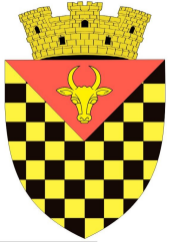             ГОРОДСКОЙ СОВЕТ                 АНЕНИЙ НОЙMD 6501 or. Anenii Noi, str. Suvorov, 6 tel/fax 026522108, consiliulorasenesc@gmail.comMD 6501, г.Анений Ной, ул.Суворов, 6 тел/факс 026522108,consiliulorasenesc@gmail.comMD 6501, г.Анений Ной, ул.Суворов, 6 тел/факс 026522108,consiliulorasenesc@gmail.comAnulnaşteriiNr. totalde copiiNr. defeteNr. debăieţiNr. de copii din familii monopa-rentaleNr. de copii din familii completeNr. de copii cu grade de invaliditateNr. de copiidin familii numeroase Nr. de copii cu curatelă20166232363621112017502529351010201869343866603020194224232440202020301421129000202100000000total27612914715252171FuncţiaUnităţiDirector1,0educatoare0,9educatoare0,9educatoare0,9Asistentă medical0,25Şefă de gospodărie0,5Spălătoreasă0,75Asistentă de educatoare1,15Dădacă1,3bucătăreasă1Paznic1paznic11Denumirea autorului şi, după caz, a participanţilor la elaborarea proiectuluiProiectul a fost elaborat de specialiştii din cadrul Primăriei, managerii IE, ÎM2Condiţiile ce au impus elaborarea proiectului şi finalităţile urmăriteProiectul de decizie este elaborate în scopul audierii raportului de activitate a primarului, vicerimarilor şi specialiştilor, pentru perioada anului 2022. 3Principalele prevederi ale proiectului şi evidenţierea elementelor noiProiectul de decizie este elaborat,   în conformitate cu prevederile  Legii nr. 436/2006 privind administraţia publică locală cu modificările şi completările ulterioare;4Fundamentarea economico-financiarăÎmplementarea proiectului nu prevede cheltuieli financiare.5Modul de încorporare a actului în cadrul normativ în vigoareProiectul de decizie se încorporează în cadrul normative în vigoare şi nu necesită anulareasau abrogarea altor acte administrative în vigoare. În raport cu cadrul normative naţional proiectul de decizie are menirea să armonizeze cadrul instituţional la prevederile legislaţiei în vigoare şi nu necesită anularea sau abrogarea altor acte administrative în vigoare. 6Avizarea şi consultarea publică a proiectuluiProiectul a fost plasat pe pagina oficială a Primăriei pentru consultare .7Constatările expertizei anticorupţieÎn temeiul art. 35 al Legii nr. 100/2017, cu privire la actele normative, expertiza anticorupţie a fost efectuată de autor. Proiectul nu conţine reglementări ce ar favoriza corupţia.8Constatările expertizei juridiceProiectul deciziei se prezintă comisiei consultative de specialitate pentru avizare şi propuneri Consiliului orăşenesc pentru examinare şi adoptare în şedinţă.